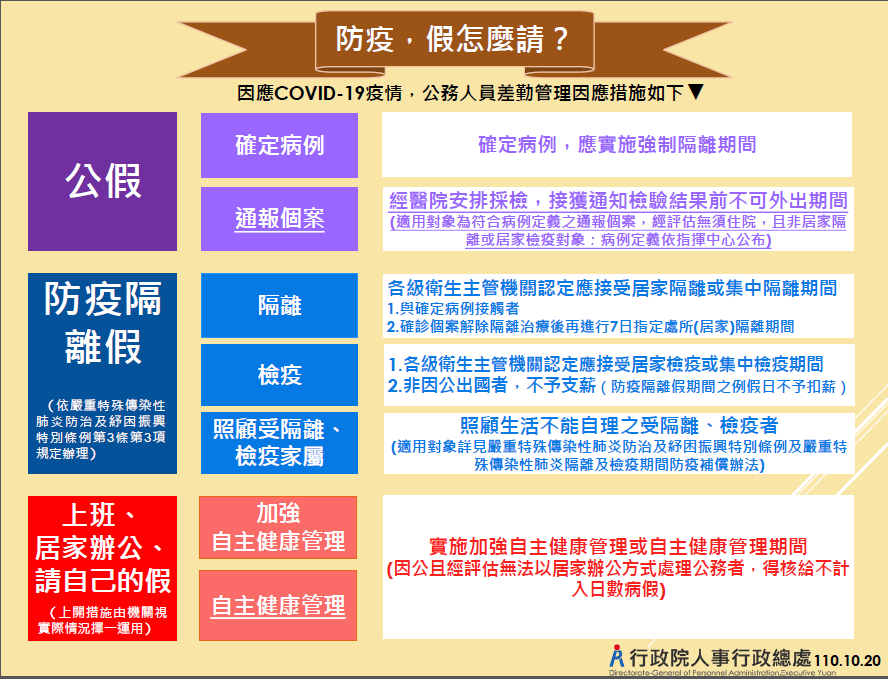 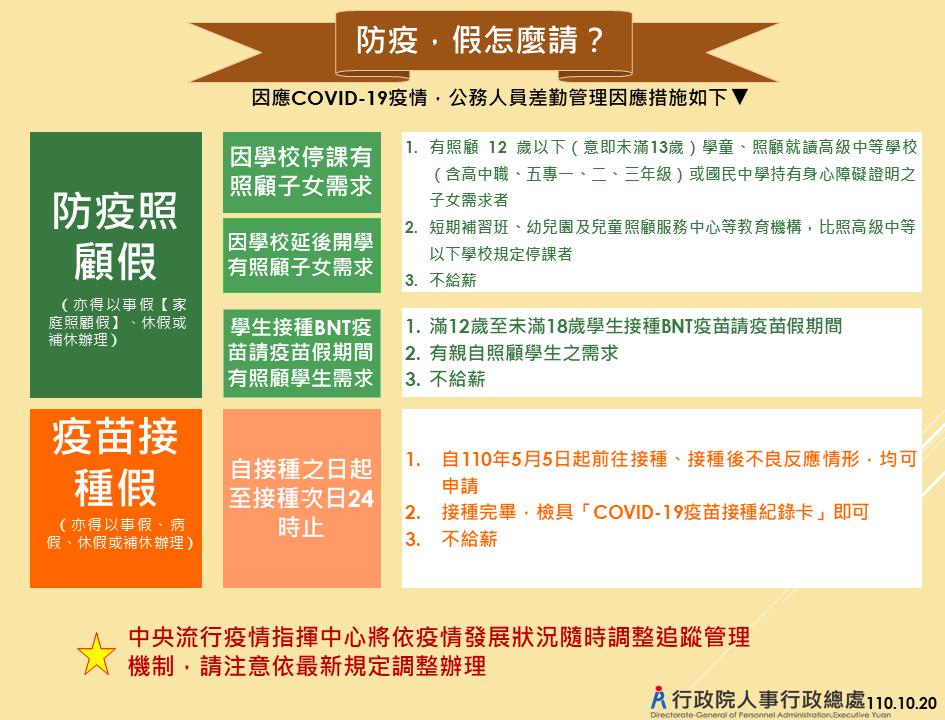 備  註課務：學校排代課務：學校排代課務：學校排代教師得請病假,不列入考績計算備    註課務：學校排代防疫照顧假：不支薪課務：學校排代